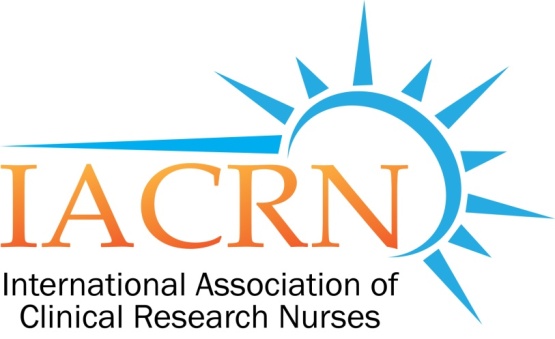 IACRN Research Committee MinutesJanuary 13, 2016Members Present:									Announcements:   Research Committee leadership transition has taken place.  Welcome to new and continuing leadership:  Cheryl Fisher, ChairKathy Hall, Co-chairCatherine has agreed to continue as Facilitator.Joy Bailey will represent Research Committee on IACRN16 Planning Committee.Congratulations to Rosemary Keller on completing her PhD!!Meeting convened at 3:40 PM EST:    Cheryl Fisher, Committee Chair presidingReview of Minutes Dec 09, 2015:  December 2015 Minutes accepted as written. (Motion: KGrinke; 2nd: KHall).Conflict of Interest forms:  Gentle reminder to please complete COI forms and return to HLabovitz@IACRN.org and please copy Catherine:  cgriffith0@gmail.comNew committee connections and potential new members:Gwenyth Wallen, PhD, RN:  Acting Chief of Nursing Research and Translational Science, NIH Clinical Center.  Her interest is to get to know IACRN members and staff perspectives; former neonatal CNS at NIHGeorgie Cusack, MS, RN, AOCNS, Director of Education and Outcomes at National Heart, Lung, and Blood Institute – NIH; presented at IACRN15 on Service chiefs at NIH:  Anne Marie Matlock, DNP, RN, NE-BC, Service Chief for Med–Surg Specialties; Capt. in US Public Health Service.  Dr. Matlock has direct connections to nurse managers at the service level.Work Group Updates: CherylWorkforce / DomainsProposal:  Draft reviewed with preliminary discussion.Cheryl recommends fleshing out the design into more of a concept proposal and then passing the proposal to Gwen Wallen’s research group for feedback and suggestions for development; target is to have a project near completion or with preliminary data to present at IACRN16.Survey items reviewed: Discussion related to refining categories to ensure more accurate data collection with goal of a more accurate description of CRN workforce.Ensure questions are designed to provide answers related to aims of proposal; and to elicit answers that give clearer picture of what CRNs and doing. Recommendation to follow Scopes and Standards…..also review S&S…..for categories to guide data collection on demographics and domains of practice.Metrics:  General discussion deferred.Carolynn to connect with Cheryl with update.Action Items:Members to review Draft proposal for workforce/domains survey study.  Use track changes and return Members look at Scopes and Standards for two things:Provide public comment feedback on Scopes and Standards using link provided.Look at categories for work environment/practice for guidance for the survey questions.Members to use track changes to send their suggestions for the survey questions and Catherine will collate.Meeting adjourned at 4:40Submitted, Catherine Griffith, RN, FacilitatorCheryl Fisher - ChairCarolynn Thomas JonesJoy BaileyKathy Hall – Co chairShaunagh BrowningKathy GrinkeCatherine Griffith - FacilitatorRosemary Keller